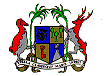 	    PERMANENT MISSION OF THE REPUBLIC OF MAURITIUS TO THE UNITED NATIONS AND OTHER INTERNATIONAL ORGANISATIONS             MISSION PERMANENTE DE LA REPUBLIQUE DE MAURICE AUPRES  DES  NATIONS UNIES                                             ET  DES AUTRES ORGANISATIONS INTERNATIONALESCONSIDERATION OF THE UNIVERSAL PERIODIC REVIEW REPORT OF CHINA22 October 2013PALAIS DES NATIONSSTATEMENT OF MAURITIUSMr President, Mauritius joins others delegations in expressing its appreciation and thanking H.E. Ambassador WU Hailong for the comprehensive presentation and for updating the Council on the current state of affairs pertaining to the promotion and protection of human rights in the People´s Republic of China.Mr President,Mauritius acknowledges the measures taken by the Government of China in enhancing the enjoyment of human rights by its population. We commend, inter alia, the policies aimed at improving the standard of living of the Chinese people and providing more access to health facilities for the urban and rural residents. We welcome the enactment of legal frameworks aimed at protecting the rights and interests of children in China and note the improvement in the environment and living conditions of the children.RecommendationsMauritius would recommend that the Chinese Government:continues to protect the rights of children; andintensifies its efforts to eradicate poverty and improve health care facilities for its people.Thank You, Mr President. 